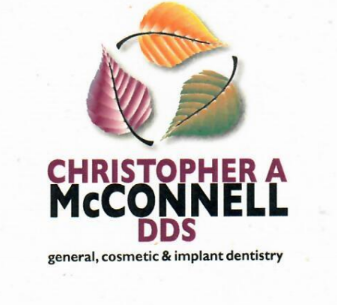 Christopher A. McConnell, DDS200 W. County Line Road, Suite 240Highlands Ranch, CO 80129e-mail:cmccdds@gmail.com303-791-6900I authorize transfer of my x-rays and records to Dr. McConnellcmccdds@gmail.com | 303-791-6900 phone | 303-791-7954 faxHighlands Ranch Health Care Plaza | 200 W. County Line Road, Suite 240 Highlands Ranch, CO 80129Fellow American College of Dentists |Fellow American Association of Hospital Dentists | Fellow Delta Sigma DeltaTo the office of:Address:Phone:Fax:E-Mail:has requested dental x-rays and records to be transferred to,Patient E-Signature:Date: